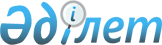 Жамбыл ауданы мәслихатының 2017 жылғы 29 желтоқсандағы № 17/2 "2018-2020 жылдарға арналған Солтүстік Қазақстан облысы Жамбыл ауданы Преснов ауылдық округінің бюджеті туралы" шешіміне өзгерістер мен толықтыру енгізу туралыСолтүстік Қазақстан облысы Жамбыл ауданы мәслихатының 2018 жылғы 7 желтоқсандағы № 28/1 шешімі. Солтүстік Қазақстан облысының Әділет департаментінде 2018 жылғы 14 желтоқсанда № 5076 болып тіркелді
      Қазақстан Республикасының 2008 жылғы 4 желтоқсандағы Бюджеттік кодекстің 106, 109-1 және 111-баптарына, Қазақстан Республикасының 2001 жылғы 23 қаңтардағы "Қазақстан Республикасындағы жергілікті мемлекеттік басқару және өзін-өзі басқару туралы" Заңының 6-бабына сәйкес Солтүстік Қазақстан облысы Жамбыл ауданы мәслихаты ШЕШІМ ҚАБЫЛДАДЫ:
      1. Жамбыл ауданы мәслихатының 2017 жылғы 29 желтоқсандағы № 17/2 "2018-2020 жылдарға арналған Солтүстік Қазақстан облысы Жамбыл ауданы Преснов ауылдық округінің бюджеті туралы" шешімін (Нормативтік құқықтық актілерді мемлекеттік тіркеу тізілімінде № 4500 тіркелген, 2018 жылы 22 қаңтарда Қазақстан Республикасының нормативтік құқықтық актілерінің электрондық түрдегі эталондық бақылау банкінде жарияланған) мынадай өзгерістер мен толықтыру енгізілсін:
      1-тармақ жаңа редакцияда жазылсын:
      "1. 2018-2020 жылдарға арналған Солтүстік Қазақстан облысы Жамбыл ауданы Преснов ауылдық округінің бюджеті көрсетілген шешімге тиісінше 1, 2 және 3 қосымшаларға сәйкес, оның ішінде 2018 жылға мынадай көлемдерде бекітілсін:
      1) кірістер – 81 565,1 мың теңге: 
      салықтық түсімдер – 38 049 мың теңге;
      салықтық емес түсімдер – 0 теңге;
      негізгі капиталды сатудан түсетін түсімдер – 0 теңге;
      трансферттер түсімі – 43 516,1 мың теңге;
      2) шығындар – 81 565,1 мың теңге;
      3) қаржы активтерімен операциялар бойынша сальдо – 0 теңге:
      қаржы активтерін сатып алу – 0 теңге;
      мемлекеттің қаржы активтерін сатудан түсетін түсімдер – 0 теңге;
      4) бюджет тапшылығы (профициті) – 0 теңге;
      5) бюджет тапшылығын қаражыландыру (профицитін пайдалану) – 0 теңге:
      бюджет қаражатының пайдаланылатын қалдықтары – 0 теңге.";
      5-1 – тармақтың 2) және 3) тармақшалары жаңа редакцияда жазылсын:
      "2) жылыту қазандығын сатып алуға және орнатуға – 450 мың теңге;
      3) аумақты абаттандыруға – 26 034 мың теңге.";
      5-1 – тармақтың 4) тармақшасы алып тасталсын;
      5-1 – тармақ мынадай мазмұндағы 6), 7), 8) және 9) тармақшаларымен толықтырылсын:
      "6) ауылдық округ әкімінің аппаратын ұстауға – 215 мың теңге;
      7) кентішілік жолдардың құқығын белгілейтін құжаттарды, кентішілік жолдарға ағымдағы жөндеу өткізуге жобалық-сметалық құжаттарды дайындауға – 739 мың теңге;
      8) елді мекендердегі көшелерді жарықтандыруға – 500 мың теңге;
      9) елді мекендердің санитариясын қамтамасыз етуге – 480,1 мың теңге.";
      көрсетілген шешімдегі 1-қосымшасы осы шешімнің қосымшасына сәйкес жаңа редакцияда жазылсын.
      2. Осы шешім 2018 жылдың 1 қаңтарынан бастап қолданысқа енгізіледі. 2018 жылға арналған Преснов ауылдық округінің бюджеті 
      Кестенің жалғасы
					© 2012. Қазақстан Республикасы Әділет министрлігінің «Қазақстан Республикасының Заңнама және құқықтық ақпарат институты» ШЖҚ РМК
				
      Жамбыл ауданы
мәслихаты сессиясының
төрағасы

_______________Р. Садықов

      Жамбыл ауданы
мәслихатының хатшысы

__________Б. Мұсабаев
2018 жылғы 07 желтоқсандағы Жамбыл ауданы мәслихатының № 28/1 шешіміне қосымша 2017 жылғы 29 желтоқсандағы Жамбыл ауданы мәслихатының № 17/2 шешіміне 1 қосымша
Санаты
Сыныбы
Кіші сыныбы
Атауы
Сомасы (мың теңге)
1. Кірістер
81 565,1
1
2
3
4
5
1
Салықтық түсімдер
38 049
01
Табыс салығы
20 944
2
Жеке табыс салығы
20 944
04
Меншiкке салынатын салықтар
17 105
1
Меншiкке салынатын салықтар
300
3
Жер салығы 
600
4
Көлiк құралдарына салынатын салық 
16 205
4
Трансферттердің түсімдері
43 516,1
02
Мемлекеттiк басқарудың жоғары тұрған органдарынан түсетiн трансферттер
43 516,1
3
Аудандардың (облыстық маңызы бар қаланың) бюджетінен трансферттер
43 516,1
Функцио-налдық топ
Бюджеттік бағдарла-малардың әкімшісі
Бағдар-лама
Атауы
Сома (мың теңге)
1
2
3
А
В
2) Шығындар
81 565,1
01
Жалпы сипаттағы мемлекеттiк қызметтер 
22 101
124
Аудандық маңызы бар қала, ауыл, кент, ауылдық округ әкімінің аппараты
22 101
001
Аудандық маңызы бар қала, ауыл, кент, ауылдық округ әкімінің қызметін қамтамасыз ету жөніндегі қызметтер
21 666
022
Мемлекеттік органның күрделі шығыстары
435
07
Тұрғын үй-коммуналдық шаруашылық
43 789,1
124
Қаладағы аудан, аудандық маңызы бар қала, кент, ауыл, ауылдық округ әкімінің аппараты
43 789,1
008
Елді мекендердегі көшелерді жарықтандыру
16 603
009
Елді мекендердің санитариясын қамтамасыз ету
480,1
010
Жерлеу орындарын ұстау және туыстары жоқ адамдарды жерлеу
172
011
Елді мекендерді абаттандыру мен көгалдандыру
26 534
08
Мәдениет, спорт, туризм және ақпараттық кеңістiк
4 086
124
Аудандық маңызы бар қала, ауыл, кент, ауылдық округ әкімінің аппараты
4 086
006
Жергілікті деңгейде мәдени-демалыс жұмысын қолдау
4 086
12
Көлiк және коммуникация
5 019
124
Аудандық маңызы бар қала, ауыл, кент, ауылдық округ әкімінің аппараты
5 019
013
Аудандық маңызы бар қалаларда, ауылдарда, кенттерде, ауылдық округтерде автомобиль жолдарының жұмыс істеуін қамтамасыз ету
5 019
13
Басқалар
6 570
124
Қаладағы аудан, аудандық маңызы бар қала, кент, ауыл, ауылдық округ әкімінің аппараты
6 570
040
Өңірлерді дамытудың 2020 жылға дейінгі бағдарламасы шеңберінде өңірлерді экономикалық дамытуға жәрдемдесу бойынша шараларды іске асыруға ауылдық елді мекендерді жайластыруды шешуге арналған іс-шараларды іске асыру
6 570
Функцио-налдық топ
Бюджеттік бағдарла-малардың әкімшісі
Бағдар-лама
Атауы
Сома (мың теңге)
3) Қаржы активтерімен операциялар бойынша сальдо
0
Қаржы активтерін сатып алу
0
13
Басқалар
0
Санаты
Сыныбы
Кіші сыныбы
Атауы
Сомасы (мың теңге)
6
Мемлекеттің қаржы активтерін сатудан түсетін түсімдер
0
01
Мемлекеттің қаржы активтерін сатудан түсетін түсімдер
0
1
Қаржы активтерін ел ішінде сатудан түсетін түсімдер
0
4) Бюджет тапшылығы (профициті)
0
5) бюджет тапшылығын қаржыландыру (профицитін пайдалану)
0
Санаты
Сыныбы
Кіші сыныбы
Атауы
Сомасы (мың теңге)
8
Бюджет қаражатының пайдаланылатын қалдықтары
0,0
1
Бюджет қаражатының қалдықтары
0,0
1
Бюджет қаражатының бос қалдықтары